St. Ninian’s High School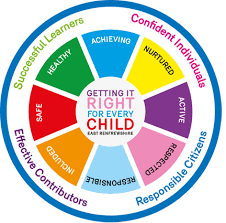 PSHE NewsletterWeek beginning 29th April 2019Focus: 5 steps to wellbeing video – Please show all classesMay: the month dedicated to Mary.  Among the names given to Our Lady is “Queen of Peace.” Pope Francis has asked us to “Make use of the prayer of the Holy Rosary, that it may bring peace to our heart, to our family, to the Church and the world”. Each Friday we pray the rosary for our school communitySQA Exams: thank you to teachers for your support for pupils sitting the exams and for the additional tuition being provided each dayS1 Parents’ Evening; Newsletter and advice for interviewing teachers.Health and Wellbeing Committee Needs You!!!Daily PrayersMental Strength HWB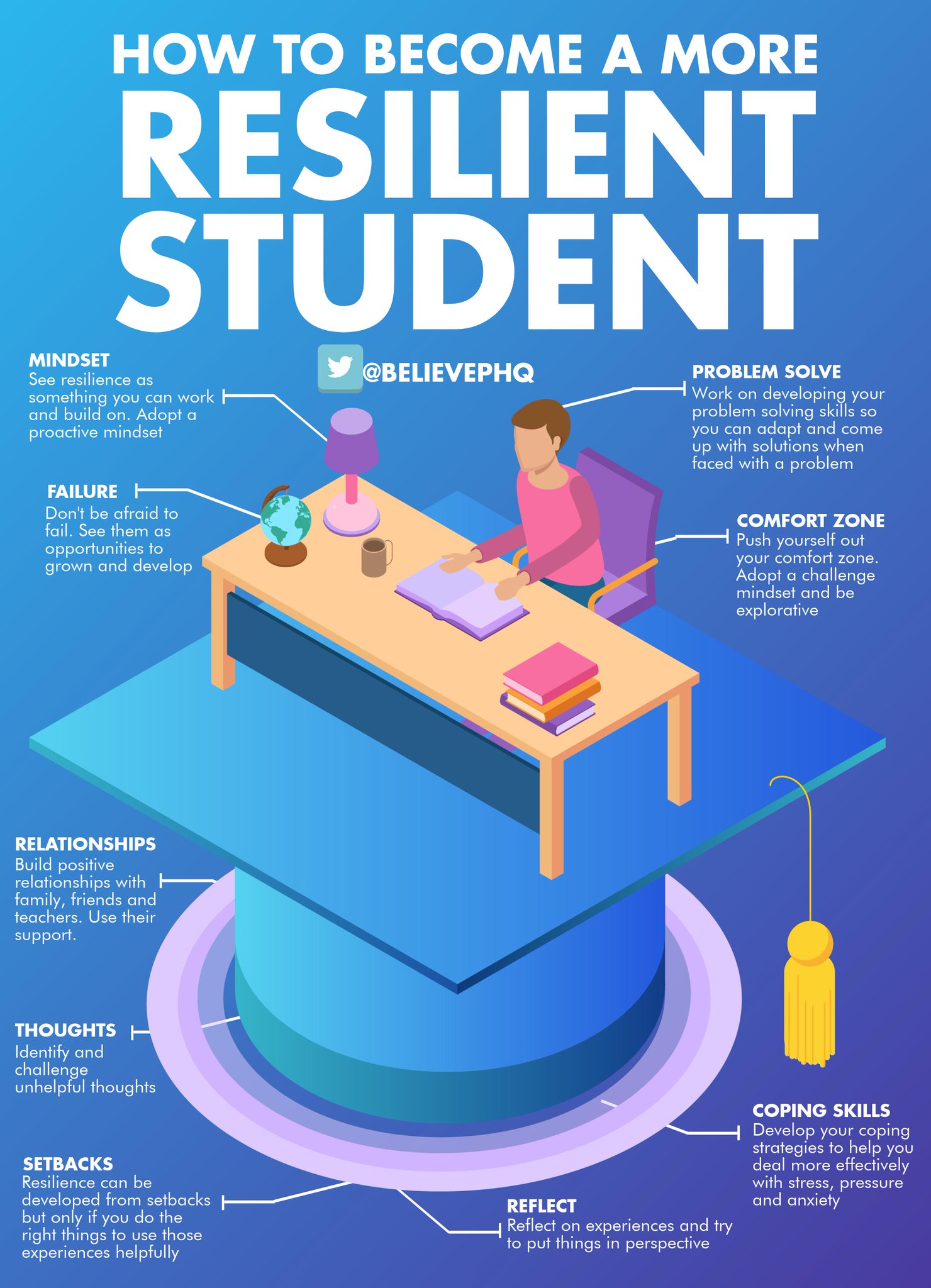 S1Subject Choices – please complete with classesAlcohol Part 2Alcohol Part 1Stressed OutPSHE Evaluation S2Friends and FriendshipStressed OutGetting the LowdownPSHE EvaluationS3SDS Workshops	Monday 29th April period 6 3a7			Tuesday 30th April Period 6 3a3	Understanding Prejudice		Alcohol lessons Click view- ‘Kick it, Binge Drinking’Alcohol lessonPSHE EvaluationT. Low